Prénom : ......................................................... 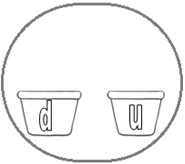 Aujourd’hui, nous sommes le Je suis au CP depuis                         jours.1 Calcul mental                                      	          / d O h                             a!   b!  c ! d!  e! f!Je découvre 								Le moulin des nombre$2 Ecris les nombres qui manquent.                              / d O h    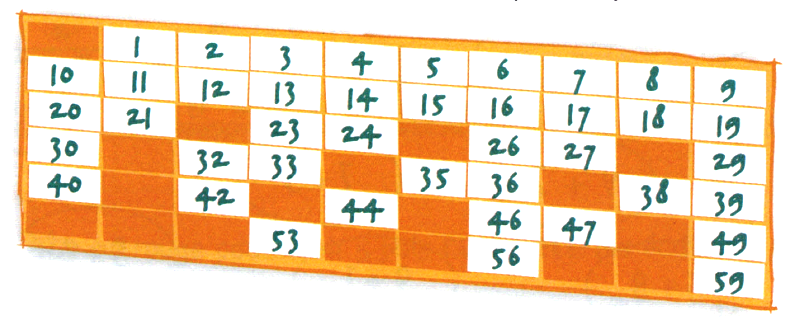 2 Complète                                                        / d O h    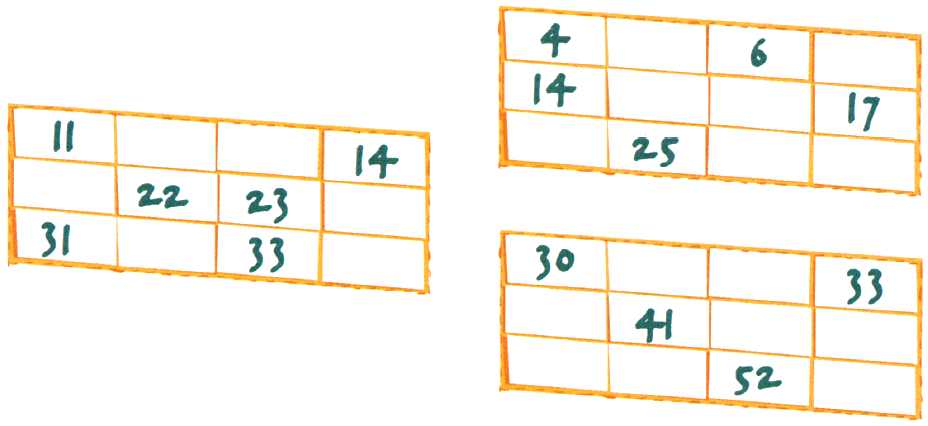 4 Ecris le nombre qui précède.                                  / d O h    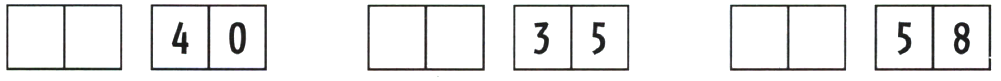 5 Ecris le nombre qui suit.                     	                / d O h    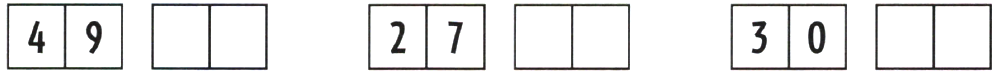 6 Ecris le nombre qui a une dizaine de moins.  	          / d O h    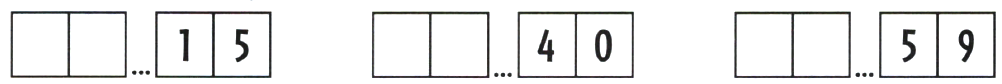 7 Ecris le nombre qui a une dizaine de plus.                   / d O h    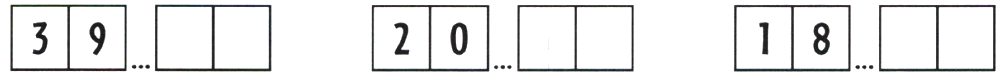 Je m’entraîne 											   calcul8 Quel est le nombre mystère ?                    	          / d O h Le nombre mystère est :!2 + 4  = _____3 + 5 = _____7 + 2 = _____5 + 2 = _____8 - 6  = _____9 - 5  = _____7 - 4  = _____6 - 1  = _____